ΕΘΝΙΚΟ ΚΑΙ ΚΑΠΟΔΙΣΤΡΙΑΚΟ ΠΑΝΕΠΙΣΤΗΜΙΟ ΑΘΗΝΩΝ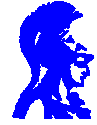    ΙΑΤΡΙΚΗ ΣΧΟΛΗ - Α' ΠΑΘΟΛΟΓΙΚΗ ΚΛΙΝΙΚΗ 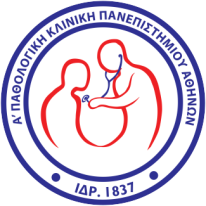                                                                                              ΓΕΝΙΚΟ ΛΑΪΚΟ  ΝΟΣΟΚΟΜΕΙΟ                                                                                           ΑΓΙΟΥ ΘΩΜΑ 17, ΓΟΥΔΗ                                                                                         11527 ΑΘΗΝΑΠΡΟΓΡΑΜΜΑ ΕΦΗΜΕΡΙΩΝ 10ΟΥ ΕΞΑΜΗΝΟΥΜΑΡΤΙΟΣΜΑΡΤΙΟΣΜΑΡΤΙΟΣΕΞΩΤΕΡΙΚΑ ΙΑΤΡΕΙΑΚΛΙΝΙΚΗ2ΤΕΓ3ΑΔΑΜΟΠΟΥΛΟΥ-ΑΛΕΞΑΝΔΡΟΠΟΥΛΟΥ-ΚΑΤΣΑΡΟΣ-ΑΝΔΡΕΟΥ3ΠΕΑΘΑΝΑΣΙΑΔΗΣ-ΑΛΕΞΑΝΔΡΟΥ-ΑΝΑΓΝΩΣΤΟΥ-ΑΝΔΡΙΑΝΟΥ4ΠΑΒΙΛΑ-ΑΝΔΡΟΝΗ5ΣΑΑΔΑΜΟΠΟΥΛΟΥ-ΑΛΕΞΑΝΔΡΟΠΟΥΛΟΥ-- ΚΑΤΣΑΡΟΣ-ΑΝΔΡΕΟΥ6ΚΥΓ1ΑΘΑΝΑΣΙΑΔΗΣ-ΑΛΕΞΑΝΔΡΟΥ-ΑΝΑΓΝΩΣΤΟΥ-ΑΝΔΡΙΑΝΟΥΒΙΛΑ-ΑΝΔΡΟΝΗ7ΔΕΑΛΕΒΙΖΟΥ-ΑΜΒΡΑΖΗ-ΑΝΤΩΝΙΟΥ-ΑΝΑΓΝΩΣΤΟΠΟΥΛΟΣ8ΤΡΑΘΑΝΑΣΙΑΔΗΣ-ΑΛΕΞΑΝΔΡΟΥ-ΑΝΑΓΝΩΣΤΟΥ-ΑΝΔΡΙΑΝΟΥ9ΤΕΑΔΑΜΟΠΟΥΛΟΥ-ΑΛΕΞΑΝΔΡΟΠΟΥΛΟΥ-- ΚΑΤΣΑΡΟΣ-ΑΝΔΡΕΟΥ10ΠΕΓ2ΑΛΕΒΙΖΟΥ-ΑΜΒΡΑΖΗ-ΑΝΤΩΝΙΟΥ-ΑΝΑΓΝΩΣΤΟΠΟΥΛΟΣ11ΠΑΑΔΑΜΟΠΟΥΛΟΥ-ΑΛΕΞΑΝΔΡΟΠΟΥΛΟΥ-- ΚΑΤΣΑΡΟΣ-ΑΝΔΡΕΟΥ12ΣΑΑΘΑΝΑΣΙΑΔΗΣ-ΑΛΕΞΑΝΔΡΟΥ-ΑΝΑΓΝΩΣΤΟΥ-ΑΝΔΡΙΑΝΟΥ13ΚΥΑΛΕΒΙΖΟΥ-ΑΜΒΡΑΖΗ-ΑΝΤΩΝΙΟΥ-ΑΝΑΓΝΩΣΤΟΠΟΥΛΟΣ14ΔΕΓ3ΒΙΛΑ-ΑΝΔΡΟΝΗ-ΑΛΕΒΙΖΟΥ-ΑΜΒΡΑΖΗ15ΤΡ16ΤΕ17ΠΕ18ΠΑΓ1ΑΔΑΜΟΠΟΥΛΟΥ-ΑΛΕΞΑΝΔΡΟΠΟΥΛΟΥ19ΣΑ20ΚΥ21ΔΕ22ΤΡΓ2ΑΘΑΝΑΣΙΑΔΗΣ-ΑΛΕΞΑΝΔΡΟΥ23ΤΕ